PRESSEMELDING 29.11.2014						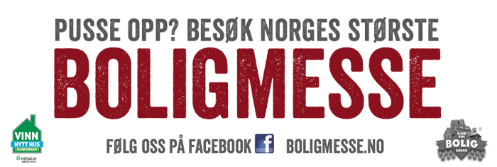 Trekning i tidenes største messekonkurranse. Se hvem som vant tidenes julegave på forskudd!Lørdag 29. november ble dagen som tre heldige personer vil huske. Da var det tid for finalen i tidenes største messekonkurranse i regi av boligmessearrangøren Compass Fairs AS, hvor Hedalm Anebyhus sto for premiene verdt 2,5 millioner fordelt på to hus og en dobbelgarasje.45 finalister var samlet på Håndverkeren i Oslo lørdag formiddag 29.11, og etter en god lunsj var det tid for trekningen ledet av selveste Sinnasnekker’n Otto Robsahm. Først ble vinneren av 3. premien annonsert, og det var også den eneste finalisten uten sommerfugler i magen. Arvid Johnsen fra Bodø var nemlig trukket ut på forhånd blant 22 garasjefinalister, og hadde tatt turen for å få overrakt den flotte premien, en dobbelgarasje verdt 150.000 kroner. Han var strålende fornøyd med premien, og fleipet med at med slik vinnerlykke regnet hele familien med å få ekstra fine julegaver i år. – Det er flere på jobben som har lagt i inn bud på garasjen min, så vi får se hva det blir til, kunne garasjevinneren fortelle.

Våget ikke fortelle om finalen På scenen sto to dører, og finalistene trakk hver sin nøkkel. Da det var tid for å prøve nøklene, tok det kort tid før 2. premievinneren ble plukket ut. Som nummer to til å prøve lykken trodde Åse Johanne Koppang Stie fra Engelsviken ved Fredrikstad knapt sine egne øyne da hennes nøkkel passet perfekt i døren, og jubelen sto i taket fra velmenende og sikkert skuffede medfinalister. - Først bommet jeg på låsen og sa til Otto at den ikke passet, sier en fortumlet og ydmykt lykkelig husvinner.  - Da han ba meg prøve skikkelig, gled den inn og åpnet døren, det hadde jeg overhodet ikke forventet, innrømmer den glade damen. Åse og mannen Jarle Stie må nå bestemme seg for om de skal se etter tomt på Ås eller tenke nærmere på et fritidshus på Sørlandet. Ingen utover nærmeste familie visste at de var i Oslo for å prøve lykken. – Nei, det turte vi ikke si høyt, det føltes liksom for dumt å proklamere at vi skulle til Oslo for å forsøke å vinne et hus, smiler vinneren av «Løvstad»-huset.Ubeskrivelig lykke for vinneren av 1. premienVinneren av 1. premien «Panorama» kom som nummer 6 i rekken av de 22 spente 1. premiefinalistene. Etter litt famling ba Otto den nervøse mannen om å snu nøkkelen, og Lars Erik Seime fra Skien brølte «Ja» da hans nøkkel åpnet døren. Det var en meget lykkelig mann som med blanke øyne etterpå kunne fortelle at dette var enormt stort for ham. – Her har jeg spinket og spart og pusset opp hus i 4 år. Jeg er utrolig lei av oppussing, og det står enda litt igjen. Men nå, med denne fantastiske premien på plass, er alt det glemt og jeg er ubeskrivelig glad, sier 30-åringen. Med seg hadde han sin samboer Stine Rebecca Nilsen som på forhånd hadde følt på seg at Lars Erik skulle vinne. Så sikker var hun i sin sak at de hadde tatt sjansen på å kjøpe en ekstra fin julegave til henne på en av hovedstadens lekre designerbutikker. – Stine har hele tiden sagt at jeg bare skulle vente å se, hun har en egen følelse for sånt, smiler Lars Erik på vei ut i Oslo for en ekstra fin feiring med sin kjære. 
Trøstepremie til alleIngen gikk tomhendte hjem, og alle som ikke vant de gjeveste premiene gikk fornøyde ut av Håndverkeren med et verdibevis pålydende 125.000 kroner i hånden. – Alle kan bruke dette verdibeviset til å plukke ut ønsket inventar ved kjøp av hus av oss i fremtiden, kunne salgssjef Tore Reite Larsen i Hedalm Anebyhus fortelle, og han var svært fornøyd med arrangementet hvor alle ble vinnere.

Kommunikasjonsansvarlig/pressekontakt: 
Majken Svorstøl 
Tlf. 408 05 306  E-post: majken@boligmesse.no